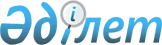 2016 жылы қоғамдық жұмыстарды жергілікті бюджет қаражаты есебінен ұйымдастыру және оның көлемі туралы
					
			Күшін жойған
			
			
		
					Оңтүстік Қазақстан облысы Отырар ауданы әкімдігінің 2016 жылғы 5 ақпандағы № 130 қаулысы. Оңтүстік Қазақстан облысының Әділет департаментінде 2016 жылғы 17 ақпанда № 3590 болып тіркелді. Күші жойылды - Оңтүстік Қазақстан облысы Отырар ауданы әкімдігінің 2016 жылғы 17 мамырдағы № 173 қаулысымен      Ескерту. Күші жойылды - Оңтүстік Қазақстан облысы Отырар ауданы әкімдігінің 17.05.2016 № 173 қаулысымен.

      "Қазақстан Республикасындағы жергiлiктi мемлекеттiк басқару және өзiн-өзi басқару туралы" Қазақстан Республикасының 2001 жылғы 23 қаңтардағы Заңының 31 бабының 2 тармағына, "Халықты жұмыспен қамту туралы" Қазақстан Республикасының 2001 жылғы 23 қаңтардағы Заңының 7 бабының 5) тармақшасына және 20 бабына, "Халықты жұмыспен қамту туралы" Қазақстан Республикасының 2001 жылғы 23 қаңтардағы Заңын іске асыру жөніндегі шаралар туралы" Қазақстан Республикасы Үкіметінің 2001 жылғы 19 маусымдағы № 836 қаулысына сәйкес, Отырар ауданы әкімдігі ҚАУЛЫ ЕТЕДI:

      1. 2016 жылы ақылы қоғамдық жұмыстар жүргiзілетін ұйымдардың тiзбесi, қоғамдық жұмыстардың түрлерi, көлемi және оларды қаржыландырудың көздерi осы қаулының қосымшасына сәйкес бекiтiлсiн.

      2. Қоғамдық жұмыстарға қатысатын жұмыссыздарға еңбекақы төлеу еңбек шартының негізінде Қазақстан Республикасының заңнамасына сәйкес реттеледі және орындалатын жұмыстың санына, сапасына және күрделілігіне байланысты болады.

      3. Ақы төленетін қоғамдық жұмыстарға қатысатын жұмыссыздарға еңбек, заңнамасы, зейнетақымен қамсыздандыру және сақтандыру туралы заңнама қолданылады.

      4. Осы қаулының орындалуын бақылау аудан әкiмiнiң орынбасары Р.Әлішке жүктелсiн.

      5. Осы қаулы алғашқы ресми жарияланған күнінен кейін күнтізбелік он күн өткен соң қолданысқа енгізіледі.

 2016 жылы ақылы қоғамдық жұмыстар жүргізілетін ұйымдардың тізбесі, қоғамдық жұмыстардың түрлері, көлемі және олардың қаржыландыру көздері      Ескертпе: қоғамдық жұмыстардың нақты жағдайлары жұмыс берушімен және қоғамдық жұмысқа қатысатын азаматтың арасында жасалатын еңбек шартында көзделеді.


					© 2012. Қазақстан Республикасы Әділет министрлігінің «Қазақстан Республикасының Заңнама және құқықтық ақпарат институты» ШЖҚ РМК
				
      Аудан әкімі

Е.Айтаханов
Отырар ауданы әкiмдiгiнiң
2016 жылғы 05 қаңтардағы
№ 130 қаулысымен бекiтiлгенР/с

Ұйымдардың атауы

Жылына қоғамдық жұмыстарға сұраныс (адам саны)

Қоғамдық жұмыстардың түрлері мен көлемдері

Қаржыландыру көздері

1

Отырар ауданы әкімдігінің "Аққұм ауыл округі әкімінің аппараты" мемлекеттік мекемесі

20

Ауылдық округінде көгалдандыру, көріктендіру, қоқыстардан тазарту-15000 шаршы метр, ағаш көшеттерін отырғызу-320 түп

Аудандық бюджет

2

Отырар ауданы әкімдігінің "Ақтөбе ауыл округі әкімінің аппараты" мемлекеттік мекемесі

20

Ауылдық округінде көгалдандыру, көріктендіру, қоқыстардан тазарту-13000 шаршы метр, ағаш көшеттерін отырғызу-1030 түп

Аудандық бюджет

3

Отырар ауданы әкімдігінің "Балтакөл ауыл округі әкімінің аппараты" мемлекеттік мекемесі

25

Ауылдық округінде көгалдандыру, көріктендіру, қоқыстардан тазарту-18000 шаршы метр, ағаш көшеттерін отырғызу-370 түп

Аудандық бюджет

4

Отырар ауданы әкімдігінің "Қарақоңыр ауыл округі әкімінің аппараты" мемлекеттік мекемесі

20

Ауылдық округінде көгалдандыру, көріктендіру, қоқыстардан тазарту-15000 шаршы метр

Аудандық бюджет

5

Отырар ауданы әкімдігінің "Қарғалы ауыл округі әкімінің аппараты" мемлекеттік мекемесі

20

Ауылдық округінде көгалдандыру, көріктендіру, қоқыстардан тазарту-15000 шаршы метр, ағаш көшеттерін отырғызу 330 түп 

Аудандық бюджет

6

Отырар ауданы әкімдігінің "Қоғам ауыл округі әкімінің аппараты" мемлекеттік мекемесі

25

Ауылдық округінде көгалдандыру, көріктендіру, қоқыстардан тазарту-15000 шаршы метр, ағаш көшеттерін отырғызу-320 түп

Аудандық бюджет

7

Отырар ауданы әкімдігінің "Көксарай ауыл округі әкімінің аппараты" мемлекеттік мекемесі

25

Ауылдық округінде көгалдандыру, көріктендіру, қоқыстардан тазарту-15000 шаршы метр, ағаш көшеттерін отырғызу-280 түп

Аудандық бюджет

8

Отырар ауданы әкімдігінің "Маяқұм ауыл округі әкімінің аппараты" мемлекеттік мекемесі

20

Ауылдық округінде көгалдандыру, көріктендіру, қоқыстардан тазарту-15700 шаршы метр, ағаш көшеттерін отырғызу-5980 түп

9

Отырар ауданы әкімдігінің "Отырар ауыл округі әкімінің аппараты" мемлекеттік мекемесі

25

Ауылдық округінде көгалдандыру, көріктендіру, қоқыстардан тазарту-16000 шаршы метр, ағаш көшеттерін отырғызу-2920 түп

Аудандық бюджет

10

Отырар ауданы әкімдігінің "Талапты ауыл округі әкімінің аппараты" мемлекеттік мекемесі

25

Ауылдық округінде көгалдандыру, көріктендіру, қоқыстардан тазарту-17500 шаршы метр, ағаш көшеттерін отырғызу-875 түп

Аудандық бюджет

11

Отырар ауданы әкімдігінің "Темір ауыл округі әкімінің аппараты" мемлекеттік мекемесі

25

Ауылдық округінде көгалдандыру, көріктендіру, қоқыстардан тазарту-15000 шаршы метр, ағаш көшеттерін отырғызу-250 түп

Аудандық бюджет

12

Отырар ауданы әкімдігінің "Шілік ауыл округі әкімінің аппараты" мемлекеттік мекемесі

10

Ауылдық округінде көгалдандыру, көріктендіру, қоқыстардан тазарту-10000 шаршы метр, ағаш көшеттерін отырғызу-250 түп 

Аудандық бюджет

13

Отырар ауданы әкімдігінің "Шәуілдір ауыл округі әкімінің аппараты" мемлекеттік мекемесі

46

Ауылдық округінде көгалдандыру, көріктендіру, қоқыстардан тазарту-60000 шаршы метр, ағаш көшеттерін отырғызу 850 түп

Аудандық бюджет

14

Оңтүстік Қазақстан облысы "Отырар аудандық прокуратурасы"

4

Іс-қағаздарын жүргізу, бандерольдерді, пошталарды жеткізу-3600 құжат, аумақтарды көгалдандыру және абаттандыру-22,3 шаршы метр, ғимарат қызметшісі-170,5 шаршы метр

Аудандық бюджет

15

Оңтүстік Қазақстан облысы "Отырар аудандық соты"

5

Сотпен шығарылған хат, хабарларды пошта торабына, мекемелерге тапсыру, сот отырысының хатшысына көмектесу

16

Оңтүстік Қазақстан облыстық "Ішкі істер департаментінің Отырар ауданының ішкі істер бөлімі" мемлекеттік мекемесі

25

Қоғамдық тәртіпті сақтауға көмек көрсетуді қамтамасыз ету-13 ауыл округі

Аудандық бюджет

17

Оңтүстік Қазақстан облысы денсаулық сақтау басқармасының "Отырар аудандық орталық ауруханасы" мемлекеттік коммуналдық қазыналық кәсіпорыны

20

Мекеме аумағында көгалдандыру, көріктендіру, және қоқыстардан тазарту-6000 шаршы метр, ағаштарды әктеп шығу, ағаш көшеттерін отырғызу-120 түп, гүл көшеттерін отырғызу-40 дана

Аудандық бюджет

18

Оңтүстік Қазақстан облысы Отырар ауданы әкімдігінің шаруашылық жүргізу құқығындағы "Отырар-Жылу" мемлекеттік коммуналдық кәсіпорны

40

Аудан орталығын көгалдандыру және тал егу-20000 дана, жерге күздік көшет егу-100 шаршы метр, саябақтарды күтіп баптау және тазалау-30,4 шаршы метр, көктемге дайындық жұмыстары 140 шаршы метр, минералды тыңайтқыштар себу, дәрілеу, суару-5 шаршы метр

Аудандық бюджет

Барлығы:

400

